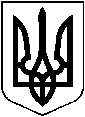 УКРАЇНА              ХМІЛЬНИЦЬКА МІСЬКА РАДА	Вінницької області	Р І Ш Е Н Н Я  № 2268від “10”  вересня 2019року                                           	                      64  сесія міської ради                                                                                                                                            	                                                                                                                        7 скликанняПро внесення змін до рішення 53 сесії міської ради 7 скликання від 19.10.2018 р. №1696  «Про Порядки використання коштів міського бюджету, передбачених на фінансування Міської  програми розвитку культури та духовного відродження Хмільницької міської об’єднаної територіальної громади на 2019-2021 роки, зі змінами»          Розглянувши депутатське  звернення депутата міської ради Кулак Т.О. від 27.08.2019р. №142/01-19 щодо виділення коштів на підтримку друку патріотично – виховних  книг до 657-ої річниці Хмільника, відповідно до вимог Бюджетного кодексу України, з урахуванням діючої Міської програми розвитку культури та духовного відродження Хмільницької міської об’єднаної територіальної громади на 2019-2021 роки, зі змінами, затвердженої рішенням 53 сесії міської ради  7 скликання від 19.10.2019р. №1695,  керуючись ст.26, ст.59  Закону України «Про місцеве самоврядування в Україні», міська радаВ И Р І Ш И Л А:Внести наступні зміни до Додатку 8 рішення 53 сесії міської ради 7 скликання від 19.10.2018 р. №1696 «Про Порядок використання коштів місцевого бюджету, передбачених на проведення виставок, екскурсій, лекцій, в КЗ «Історичний музей м. Хмільник»»:доповнити п.1 «Порядку використання коштів місцевого бюджету, передбачених на проведення виставок, екскурсій, лекцій, в КЗ «Історичний музей м. Хмільник»» після слів «пункту 8,9» словами «та пункту 10».Відділу організаційно-кадрової роботи Хмільницької міської ради у документах постійного зберігання зазначити факт на підставі внесення змін до рішення, зазначеного в п.1 цього рішення.Контроль за виконанням цього рішення покласти на постійну комісію міської ради з питань планування, бюджету, економічного розвитку та підприємництва (Кондратовець Ю.Г.).      Міський голова                                                                    С.Б.Редчик 